 Thank you to our Sponsors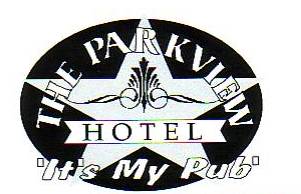 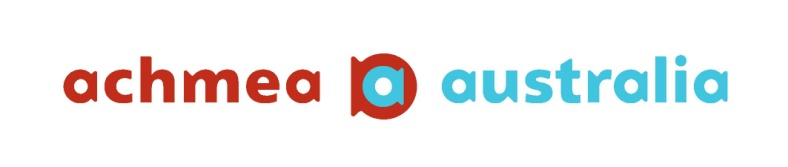 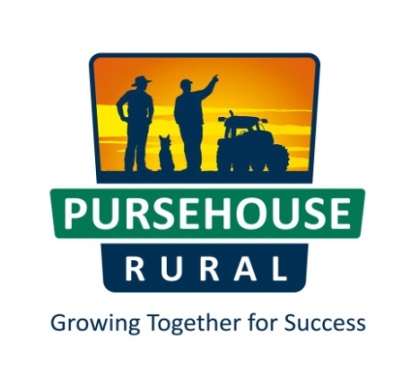 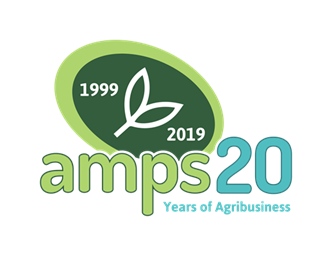 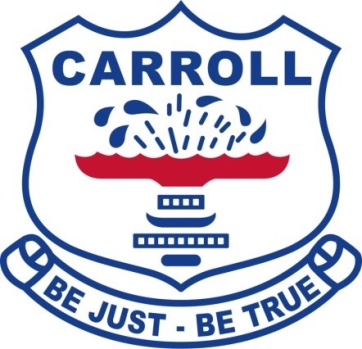 Thankyou to AMPS &Pursehouse Rural for the use of their tents & cool room All goal umpires must be registered Players and must wear helmets.All dogs must be on leadsGunnedah Polo Club     Saturday 24th & Sunday 25th August 2019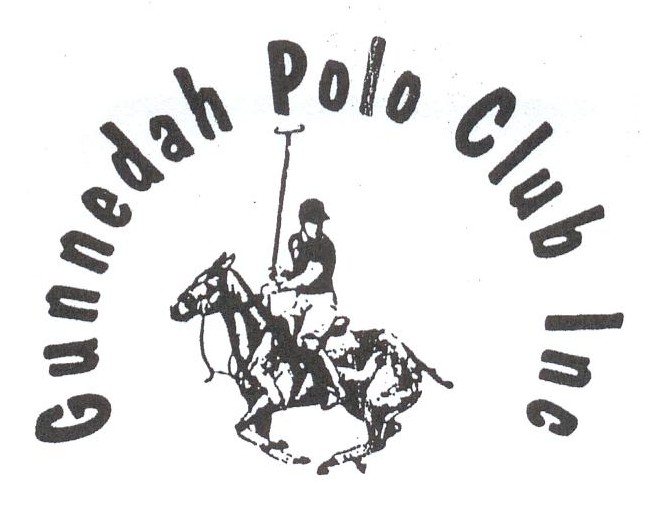 Patron: Mr George WittsPresident: Mark BarberSecretary: Renata DavidsonTreasurer: Ben OsborneClub Captain: Phil CliftTrophies to be Played forGunnedah Cup (A Grade)The Kibah Cup (Beaten A Grade)CH Edwards Cup (B Grade)The W.J. Maslin Memorial Trophy (Beaten B Grade)A Grade Pony – Donated by the Maslin FamilyB Grade Pony – Donated by Mrs M CliftThe Douglas Baker Trophy for Team of PoniesDonated by the Baker familyThe Club Pony – Donated by the Witts FamilyPony Played by a 0 Goaler or less  Donated by the Alker FamilyThe Don Clift Trophy for Best & Fairest PlayerDonated by Clift familyB&H Mazoudier Memorial for Best & Fairest Junior in the Junior CompetitionDonated by L MazoudierMost Improved Gunnedah Player Donated by the Parkview HotelSaturdayB Grade  	(4 Chukkas)Match 1 – 10.30 am      Gunedah B		vs	Wirragula B1.  Jack Davidson	-2       1.  Duncan Dew          -2                  2.  James Hockey	 1        2. Annabel Wilson      -23.  Mark Barber              1        3. Jock Macay             44.  Colin Campbell 	-1        4. Andre Parrot            1                                        -1                                             1Umpires: Paul McGinley & Ben OsborneGoal Umpires: Rob Davies & Al SimsonMatch 2 – 11.30 am   	Gunnedah  A  		 vs       Tamarang B1   Sam Osborne           -2        1.  Sam Thompson     -22.  Ben Osborne             1        2.  Andrew Campbell  -1 3.  Earl Herbert              2         3.  Bryce McMurtrie    1              4.  Gerard O’Leary         0         4.  Will Simson            1                                              1                                             -1 Umpires: Scott McCreery & Doug MunroGoal Umpires: Scott Chambers & Haydn O’LearyJunior Match  – 12.30pm    (1 Chukka)A Grade 	(4 Chukkas)Match 3 – 1 pm             Carmyle		vs	Wirragula A1  Al Simson                   0           1.  Cameron Wilson -1                   2. Paul McGinley            1           2.  Treen Murphy      0 3. Will Simson                1           3.  Rob Davies           14. Andre Parrott             1           4.  Jock Mackay       -1                                           3                                              4Umpires: Earl Herbert & Angus ScottGoal Umpires: Duncan Dew & Jack DavidsonMatch 4 – 2 pm 	Tamarang A		 vs	Quirindi 		    1  Scott Chambers         0         1. Haydn O’Leary       -2 2. Bryce McMurtrie        1         2.  Scott McCreery      1 3. Angus Scott                2         3.  Doug Munro           2           4. Mark Barber               1         4.  James Hockey       1		              4			         4Umpires: Jock Mackay & Wil SimsonGoal Umpires: Andrew Campbell & Sam OsborneSundayMatch 5 – 10.30 am   The W.J Maslin Memorial Trophy Beaten B Grade from Matches 1 & 2Goal Umpires – Teams from Match 7	Winners ..............................................................Match 6 – 11.30 am     Kibah CupBeaten A Grade from Matches  3 & 4Goal Umpires – Teams from Match 8	Winners ..............................................................Junior Match  – 12.30pmWinners ..............................................................Match 7 – 1pm  CH Edwards CupB Grade Final  Winners of Matches 1 & 2 Goal Umpires –Teams from Match 5	Winners ..............................................................Match 8 – 2pm  Gunnedah CupA Grade Final Winners of Matches 3 & 4 Goal Umpires –Teams from Match 6	Winners ..............................................................   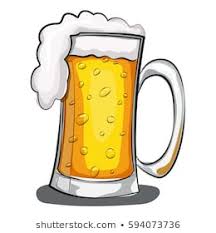 Join us at the Parkview Hotel Saturday night for dinner and drinks! 